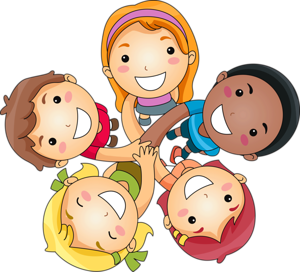 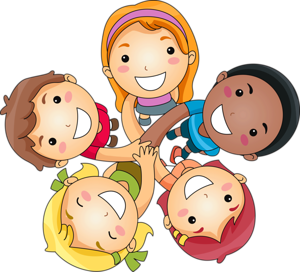 LOUVOR: Faça um louvor bem alegre. Pode ser usado um CD ou cantar espontaneamente.QUEBRA- GELO:  O EMBAIXADOR - MATERIAL: Recorte pedaços de papéis de acordo com o número de crianças. Marque em um deles com um X (que será o embaixador), outro escrito DETETIVE. Deixe os demais em branco. PROCEDIMENTO: As crianças sentam em círculo de modo que todos possam ver os rostos de todos. Distribua os papéis. Quem saiu com o papel marcado com o X será o EMBAIXADOR. Ele deverá piscar discretamente para qualquer outra criança da roda. A criança que perceber que o EMBAIXADOR piscou para ela, deverá falar bem alto: “Glória a Deus!” E, depois sair da roda. A criança que recebeu o papel escrito DETETIVE, tentará descobrir quem é o EMBAIXADOR, que estará piscando para as crianças. Se o EMBAIXADOR conseguir escolher todos sem ser descoberto, ganha a partida. Se o DETETIVE descobrir antes de terminar, ele ganha. MORAL: Assim como embaixador foi escolhido, Deus escolhe pessoas como seus representantes na terra. VERSÍCULO: 1 Samuel 2:35 “Escolherei para mim um sacerdote fiel, e ele fará tudo o que eu quero”.TEMA: SAUL, UM REPRESENTANTE DE DEUSRESUMO: Texto Bíblico: 1 Samuel 8; 9 e 10 (ler em casa). do seu povo”. A) DEUS ESCOLHE LÍDERES COMO SEUS REPRESENTANTES: Quando Deus decidiu escolher um rei para o Seu povo, Ele estava escolhendo um representante. O rei é alguém que governa? Sim, mas, além disso, o rei que Deus escolheu para o Seu povo deveria reinar obedecendo as Suas leis. O rei seria responsável pelo povo de Deus. As pessoas que Deus escolhe para liderar o Seu povo. Elas são representantes de Deus e devem cuidar do povo de Deus com amor. B) O REPRESENTANTE DE DEUS AGE CONFORME DEUS PENSA: O representante de Deus faz exatamente o que Deus quer que seja feito. Certa vez um pai perguntou ao seu filho de dez anos: Quanto você quer para deixar o meu carro limpo? O garoto respondeu: Eu quero cinco reais. Logo, pegou um pano e começou a sua tarefa. Quando terminou, quis receber o dinheiro, mas o pai olhou para o carro, que estava pior do que antes, manchado e feio, e perguntou: Era para lavar o carro, jogar água e sabão e depois secá-lo com um pano. O que você fez? O garoto respondeu que tinha apenas passado um pano molhado em cima da sujeira. O garoto não entendeu que o pai queria que lavasse o carro daquela maneira, por isso ele não fez o trabalho como deveria e o resultado foi muito ruim. Para ser um representante de Deus é preciso conhecer a Palavra de Deus, pois ela nos mostra a vontade de Deus para nós. C) DEUS ESCOLHE LÍDERES PARA ENSINAR AS CRIANÇAS: Deus escolheu muitos líderes de células para ensinar as crianças. Deus se preocupa com as crianças. Ele sabe que vocês precisam de alguém para lhes ensinar a Palavra de Deus. A Palavra de Deus penetra em nosso coração. Quando vocês lêem e ouvem a Palavra de Deus, vocês ficam fortes. Agora que você já sabe que o seu líder é um representante de Deus, você deve amá-lo, obedecê-lo e respeitá-lo.COMPARTILHANDO:Quais são os representantes de Deus na tua família?Você respeita os representante de Deus que estão sobre a tua vida? ORAÇÃO: Peça ao Senhor que nos ajude a respeitar os representantes de Deus.ATIVIDADE: Pinte o desenho.OFERTA: Vamos ofertar com alegria.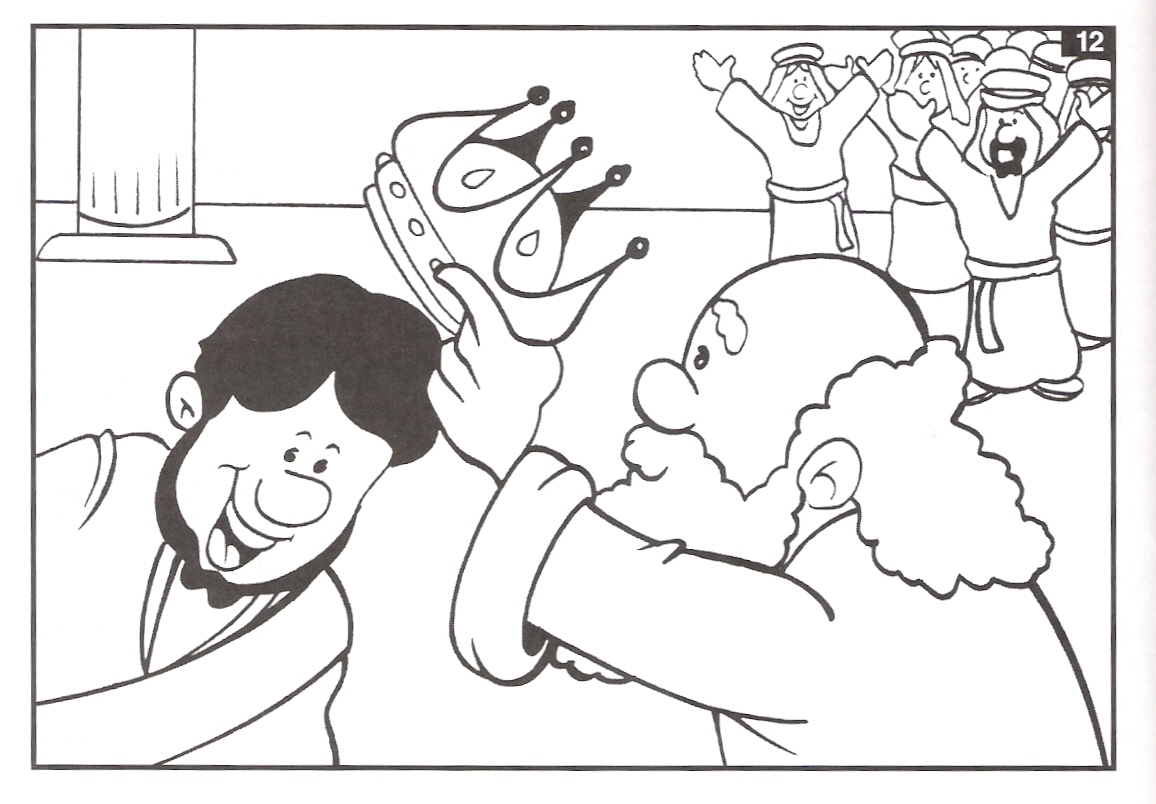 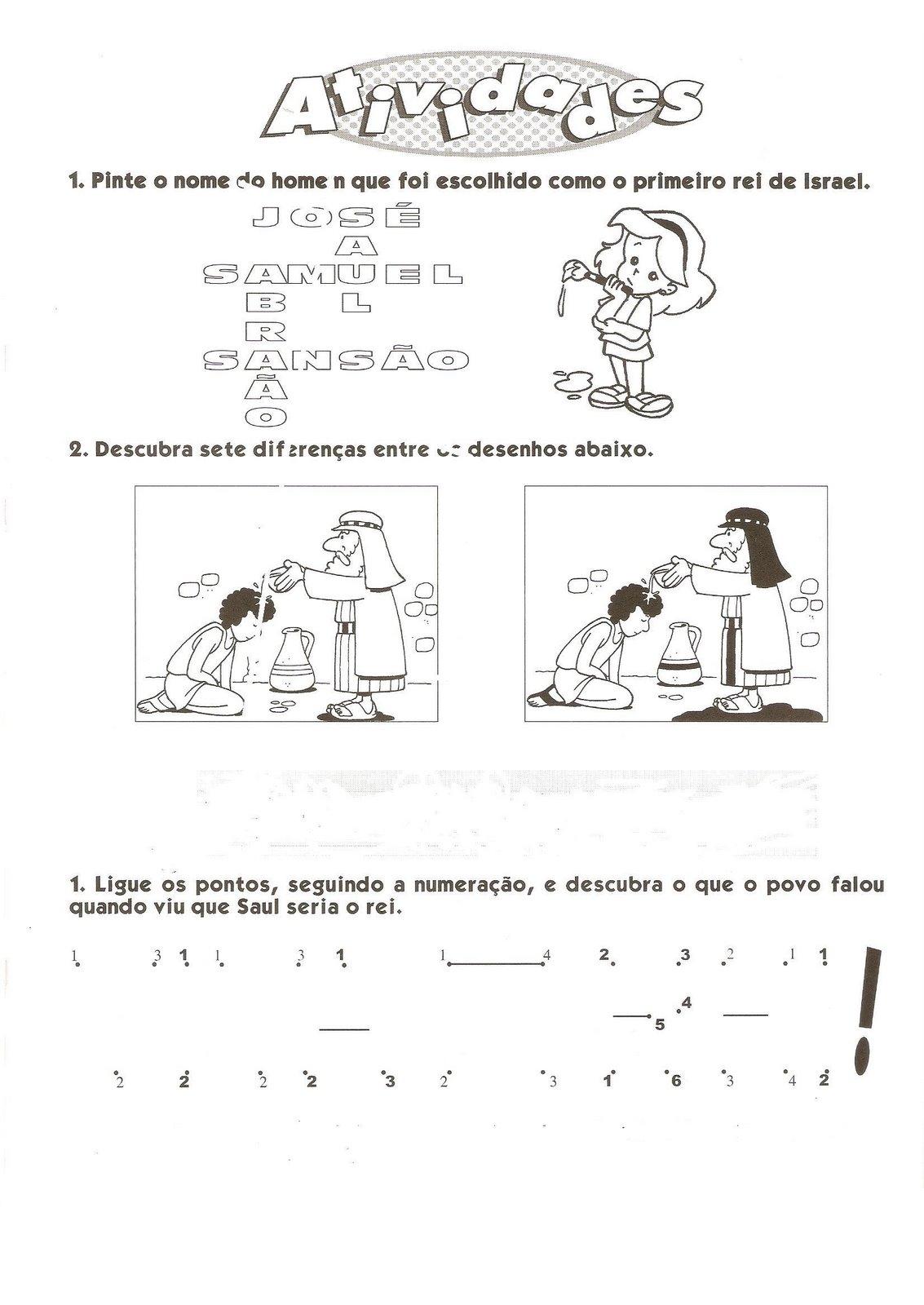 